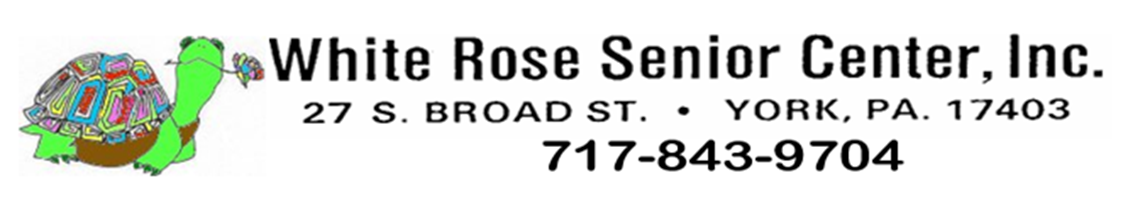 MondayMondayTuesdayTuesdayWednesdayThursdayFriday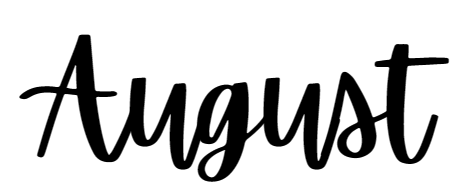 112349:30 7 Little Words Daily Puzzle
11:30 Lunch & 20 Questions & R&K Sub Sale 
12:00 Strength & Balance Chair Yoga w/ Stephanie
12:15 Wii Bowling League
2:00-4:00 STARS Program: Needlefelted Simeon Shephard Part 2 w/ Mary Jane Miller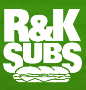 9:30 7 Little Words Daily Puzzle
11:30 Lunch & 20 Questions & R&K Sub Sale 
12:00 Strength & Balance Chair Yoga w/ Stephanie
12:15 Wii Bowling League
2:00-4:00 STARS Program: Needlefelted Simeon Shephard Part 2 w/ Mary Jane Miller9:00-2:00 Knitting Club 
9:30-11:00 Blood Pressure Checks by Family First
9:30 7 Little Words Daily Puzzle
10:00 Bingo Hosted by McCallister Myers & Associates
11:30 Lunch & R&K Sub Sale
12:00 Ice Cream Sandwich Sale ($1.00) 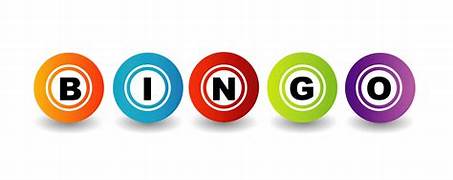 9:00-2:00 Knitting Club
9:30 7 Little Words Daily Puzzle 10:00-1:00 Commodity Supplemental Food Box for Seniors with the Cheese Distribution (Must come inside for your box), Puzzle Packets
11:30 Picnic Lunch & R&K Sub Sale
12:00 York Fresh Food Farms Mobile Produce Market

National Watermelon Day
9:30 7 Little Words Daily Puzzle
10:00 Bingo by Elite Home Health Care
11:30 Lunch & R&K Sub Sale
12:00 Chair Yoga w/ Stephanie
12:15 Wii Bowling League


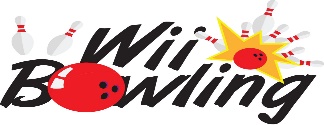 7788910119:30 Coloring Club & Contest
9:30 7 Little Words Daily Puzzle
10:00 Bingo by Highmark w/ Billie
11:30 Lunch & R&K Sub Sale
12:00 Baseball
12:00 ZOOM: Virtual Jeopardy
1:00 Bible Series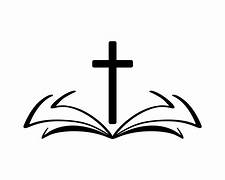 9:30 Coloring Club & Contest
9:30 7 Little Words Daily Puzzle
10:00 Bingo by Highmark w/ Billie
11:30 Lunch & R&K Sub Sale
12:00 Baseball
12:00 ZOOM: Virtual Jeopardy
1:00 Bible Series9:00 Return Coloring Page
9:30 7 Little Words Daily Puzzle
11:30 Lunch & R&K Sub Sale
10:00 Birthday Celebration Sponsored by Aetna
12:00 Strength & Balance Chair Yoga w/ Stephanie
12:15 Wii Bowling League
2:00-4:00 STARS Program: Decorative Wine Bottles w/ Twine w/ Judy Enders9:00 Return Coloring Page
9:30 7 Little Words Daily Puzzle
11:30 Lunch & R&K Sub Sale
10:00 Birthday Celebration Sponsored by Aetna
12:00 Strength & Balance Chair Yoga w/ Stephanie
12:15 Wii Bowling League
2:00-4:00 STARS Program: Decorative Wine Bottles w/ Twine w/ Judy Enders9:00-2:00 Knitting Club 
9:30 7 Little Words Daily Puzzle
9:30-1:30 Living Histories Interviewing w/ René Harris
10:00 Bingo w/ PA Health & Wellness
11:00 Coloring Contest Voting
11:30 Lunch & R&K Sub Sale
12:30 Pyramid Paper Weight Resin Art Class Part 1 w/ Brian (8 Max) 

9:00-2:00 Knitting Club
9:30 7 Little Words Daily Puzzle
10:00 Fresh Express & York City Health Bureau Table Event 
11:30 Picnic Lunch & R&K Sub Sale
12:00 York Fresh Food Farms Mobile Produce Market
12:30 Coloring Contest Winner Announced
12:30 Pyramid Paper Weight Resin Art Class Part 2 w/ Brian (8 Max)3:00 Board Meeting 
9:30 7 Little Words Daily Puzzle
10:00 Healthful Eating w/ Diabetes & Bingo by Homeland at Home
11:30 Lunch & R&K Sub Sale
12:00 Chair Yoga w/ Stephanie
12:15 Wii Bowling League


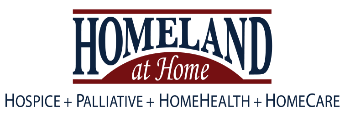 141415151617189:30 Coloring Club & Contest
9:30 7 Little Words Daily Puzzle
10:00 S’mores Craft
10:00 Music Hour
11:30 Lunch & R&K Sub Sale
12:00 Ladder Ball
1:00 Bible Series9:30 Coloring Club & Contest
9:30 7 Little Words Daily Puzzle
10:00 S’mores Craft
10:00 Music Hour
11:30 Lunch & R&K Sub Sale
12:00 Ladder Ball
1:00 Bible Series9:00 Return Coloring Page
9:30 7 Little Words Daily Puzzle
10:30 -12  Summertime Sounds Summer Series w/ Chris Wagman,
10:30-12 Bingo at Shiloh Fire Company w/ West Manchester Township
11:30 Lunch & R&K Sub Sale  
12:00 Strength & Balance Chair Yoga w/ Stephanie
12:15 Wii Bowling League9:00 Return Coloring Page
9:30 7 Little Words Daily Puzzle
10:30 -12  Summertime Sounds Summer Series w/ Chris Wagman,
10:30-12 Bingo at Shiloh Fire Company w/ West Manchester Township
11:30 Lunch & R&K Sub Sale  
12:00 Strength & Balance Chair Yoga w/ Stephanie
12:15 Wii Bowling League9:00-2:00 Knitting Club 
9:30 7 Little Words Daily Puzzle
10:00 Pay Off Bingo (Cost: $5.00/ Extra Strips are $2.00)
11:00 Coloring Contest Voting
11:30 Lunch & R&K Sub Sale
12:30 Po-Ke-No (Bring your pennies!)

9:00-2:00 Knitting Club
9:00 York Fresh Food Farms Mobile Produce Market
9:30 7 Little Words Daily Puzzle
10:00-11:00 Penn Cares Wits Workout Program
11:30 Lunch & R&K Sub Sale Money  & Orders ALL DUE
12:00 York Fresh Food Farms Mobile Produce Market
12:30 Coloring Contest Winner Announced9:30 7 Little Words Daily Puzzle
10:00 Chair Volleyball
11:30 Lunch
12:00 Chair Yoga w/ Stephanie
12:15 Wii Bowling League
12:30 Roll A Beach Scene

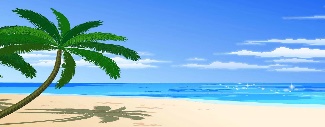 212122222324259:30 Coloring Club & Contest
9:30 7 Little Words Daily Puzzle
10:00 Music Hour
10:00 Paper Plate Cardboard Roll Lighthouse Craft
11:30 Lunch
12:00 ZOOM: Virtual Jeopardy
1:00 Bible Series


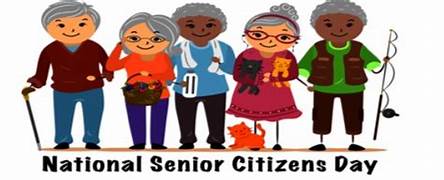 9:30 Coloring Club & Contest
9:30 7 Little Words Daily Puzzle
10:00 Music Hour
10:00 Paper Plate Cardboard Roll Lighthouse Craft
11:30 Lunch
12:00 ZOOM: Virtual Jeopardy
1:00 Bible Series


8:30 Lake Tobias Trip (Rabbit Transit: $13.50. Money due when signing up. Ticket: $17.00. You will buy your ticket when you arrive)
9:00 Return Coloring Page
9:30 7 Little Words Daily Puzzle
11:30 Lunch 
12:00 Strength & Balance Chair Yoga w/ Stephanie
12:15 Wii Bowling League8:30 Lake Tobias Trip (Rabbit Transit: $13.50. Money due when signing up. Ticket: $17.00. You will buy your ticket when you arrive)
9:00 Return Coloring Page
9:30 7 Little Words Daily Puzzle
11:30 Lunch 
12:00 Strength & Balance Chair Yoga w/ Stephanie
12:15 Wii Bowling League9:00-2:00 Knitting Club 
9:30 7 Little Words Daily Puzzle
10:00 Field Day
11:00 Coloring Contest Voting
11:30 Lunch
2:00-4:00 STARS Program: Decorative Gourd Bowl w/ Linda Stinnette

           Trivia Due9:30 7 Little Words Daily Puzzle
10:00 Fresh Express  
11:30 Lunch
12:00 York Fresh Food Farms Mobile Produce Market
12:30 Coloring Contest Winner Announced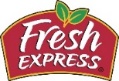 9:30 7 Little Words Daily Puzzle
10:00 Kool Aid Lipgloss ($1.50)
11:30 Lunch & September Newsletter & Calendar
12:00 Chair Yoga w/ Stephanie
12:15 Wii Bowling League

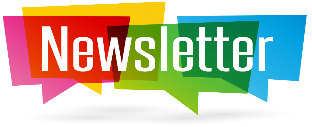 282829293031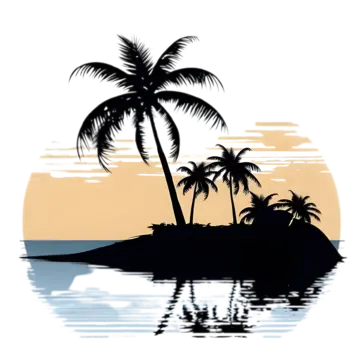 9:30 Coloring Club & Contest
9:30 7 Little Words Daily Puzzle
10:00 Now You Have It (Bring a New $1.00 Gift) 11:30 Lunch
1:00 Bible Series


9:30 Coloring Club & Contest
9:30 7 Little Words Daily Puzzle
10:00 Now You Have It (Bring a New $1.00 Gift) 11:30 Lunch
1:00 Bible Series


9:00 Return Coloring Page
9:30 7 Little Words Daily Puzzle
11:30 Lunch & R&K Sub Delivery
12:00 Strength & Balance Chair Yoga w/ Stephanie
12:15 Wii Bowling League
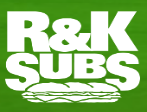 9:00 Return Coloring Page
9:30 7 Little Words Daily Puzzle
11:30 Lunch & R&K Sub Delivery
12:00 Strength & Balance Chair Yoga w/ Stephanie
12:15 Wii Bowling League
9:00-2:00 Knitting Club 
9:30 7 Little Words Daily Puzzle
9:30-1:30 Living Histories Interviewing w/ René Harris
10:00 Beach Day (Wear your Beach Attire)
11:00-1:30 STARS Program Bingo & Lunch @ Hoss’s Steak & Seahouse 
11:00 Coloring Contest Voting
11:30 Lunch
12:30 Beach Bingo
National Beach Day9:30 7 Little Words Daily Puzzle
10:45 Virtual Jeopardy WRSC Vs. SSSC
11:30 Picnic Lunch
12:00 York Fresh Food Farms Mobile Produce Market
12:30 Coloring Contest Winner Announced
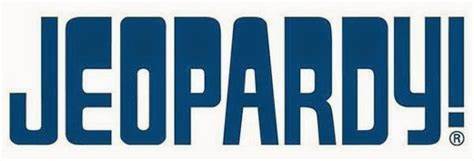 